MatinRévision :Numération : Connaitre et utiliser la technique opératoire  de la multiplication : multiplicateur à un chiffre Exercice 1 : Dans l’entrepôt d’un magasin de bricolage, il y a 65 cartons contenant chacun 25 paquets de vis. Combien de paquets  de vis y a-t-il au total ?  ----------------------------------------------------------------------------------------------------------------------- Exercice 2 :À l’occasion d’une compétition de gymnastique, les éducateurs d’un club achètent 268 cagettes contenant chacune 27 pommes. Combien de pommes ont-ils achetées ?  -----------------------------------------------------------------------------------------------------------------------Orthographe : L13 on - ont  Exercice 6 : Recopie les phrases en remplaçant le sujet en gras par le pronom on.a. Un cosmonaute a marché sur  pour la première fois en 1969.b. Quelqu'un frappe à la porte. c. Quand une personne veut réussir, elle peut y arriver.d. Avec cette voiture, un automobiliste peut faire  sans prendre d'essence.e. Toute la famille reviendra l'an prochain  -----------------------------------------------------------------------------------------------------------------------Utiliser le pronom et le verbe. Exercice 7 : Recopie et complète les phrases par on ou ont.Attention : vérifie tes réponses en remplaçant ont par avaient.a.  ... est caché dans le noir.b. Ils ... sûrement fermé la porte à clé.c. Ils ... raison.d.  .... va nous sortir de là.e.  .... est serré l'un contre l'autre.f. Bientôt ... va étouffer!g. Ils ... cessé de respirer.h. Ils ... très peur.i.  ... roule, mais ce n'est pas notre voiture qui roule.j. Ils ... compris que la voiture était dans un camion.k. Ils ... fini par s'endormir main dans la main.l.  ... s’est interrogé sur leur disparition.C E 2 : Français : conjugaison	   									ConjL17 p 1 / 3L17 L’imparfait des verbes prendre, venir, pouvoir, vouloir et partir (3e groupe)L17 L’imparfait des verbes prendre, venir, pouvoir, vouloir et partir (3e groupe)Attention ! Les verbes apprendre, comprendre, reprendre se conjuguent comme prendre. ---------------------------------------------------------------------------------------------------------------C E 2 : Français : conjugaison	   								ConjL17 p 2 / 3Reconnaitre l’imparfait des verbes prendre, venir, pouvoir, vouloir et partir Exercice 1 : Recopie uniquement les phrases à l’imparfait.A. 	En vacances, papa prenait son temps pour le petit déjeuner.	IL prend le train tous les jours.	Nous prendrons nos vacances plus tard.B. 	Je voudrais bien adopter un chaton.	Tout petit tu voulais tout faire tout seul.	Il voudra peut être revenir.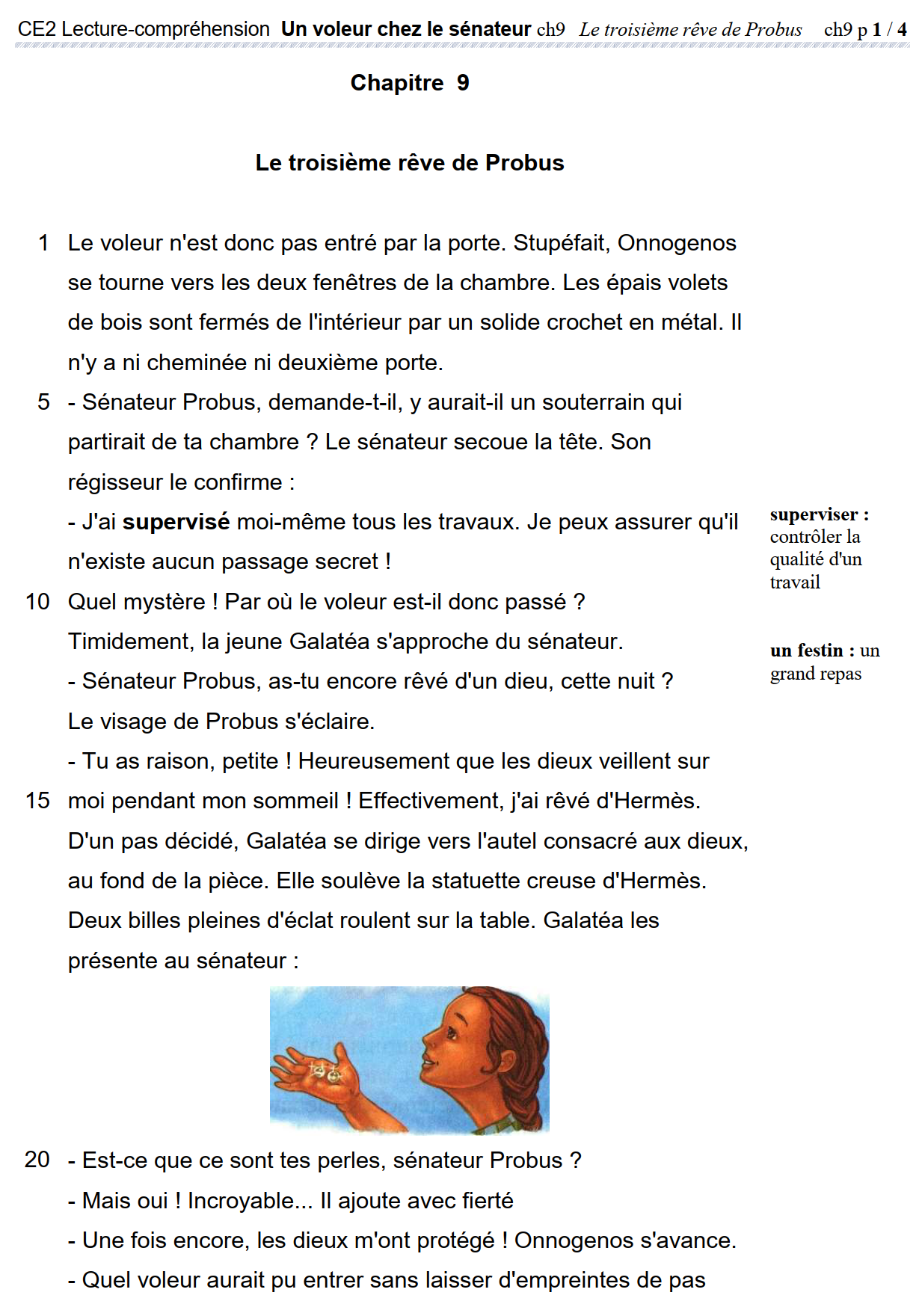 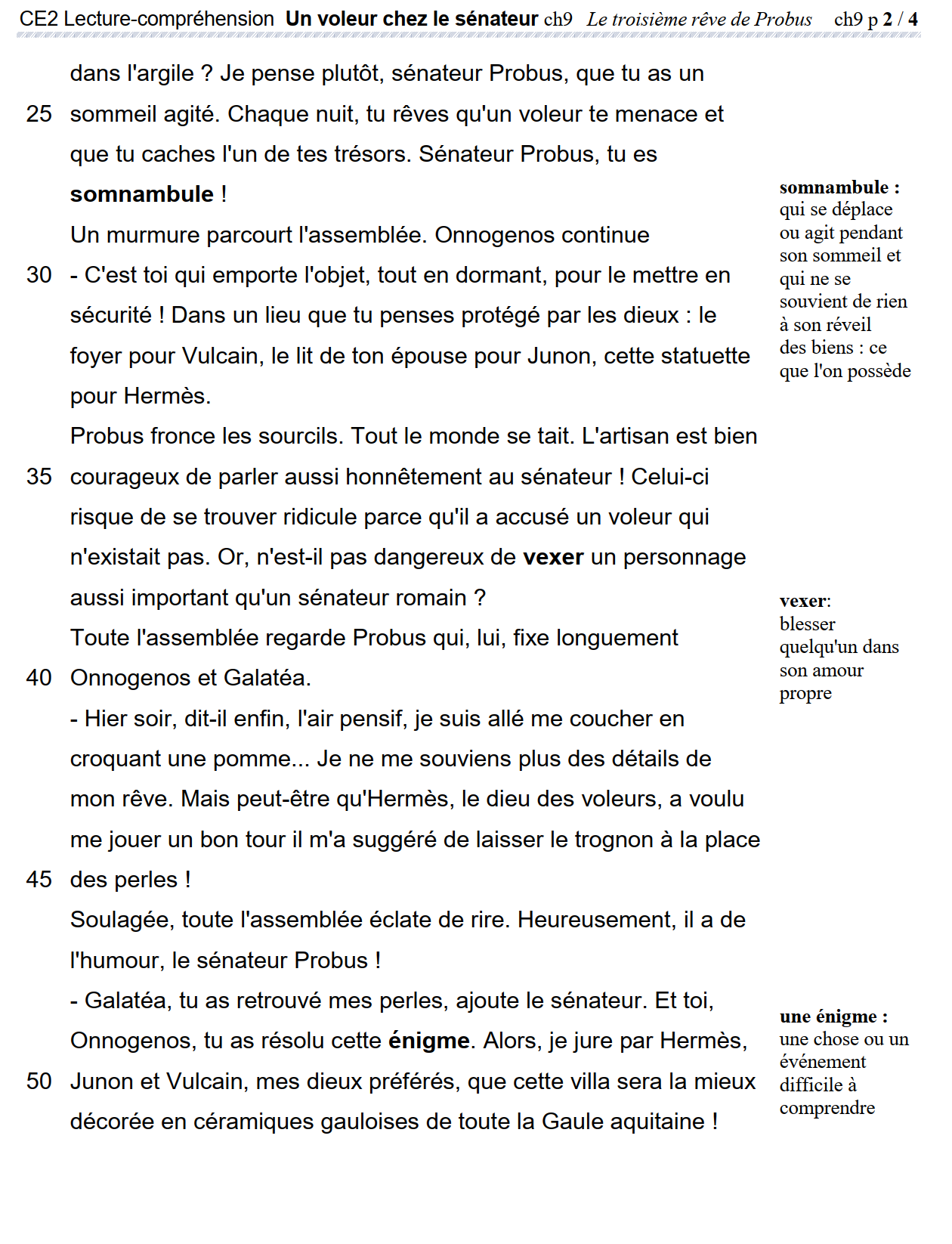 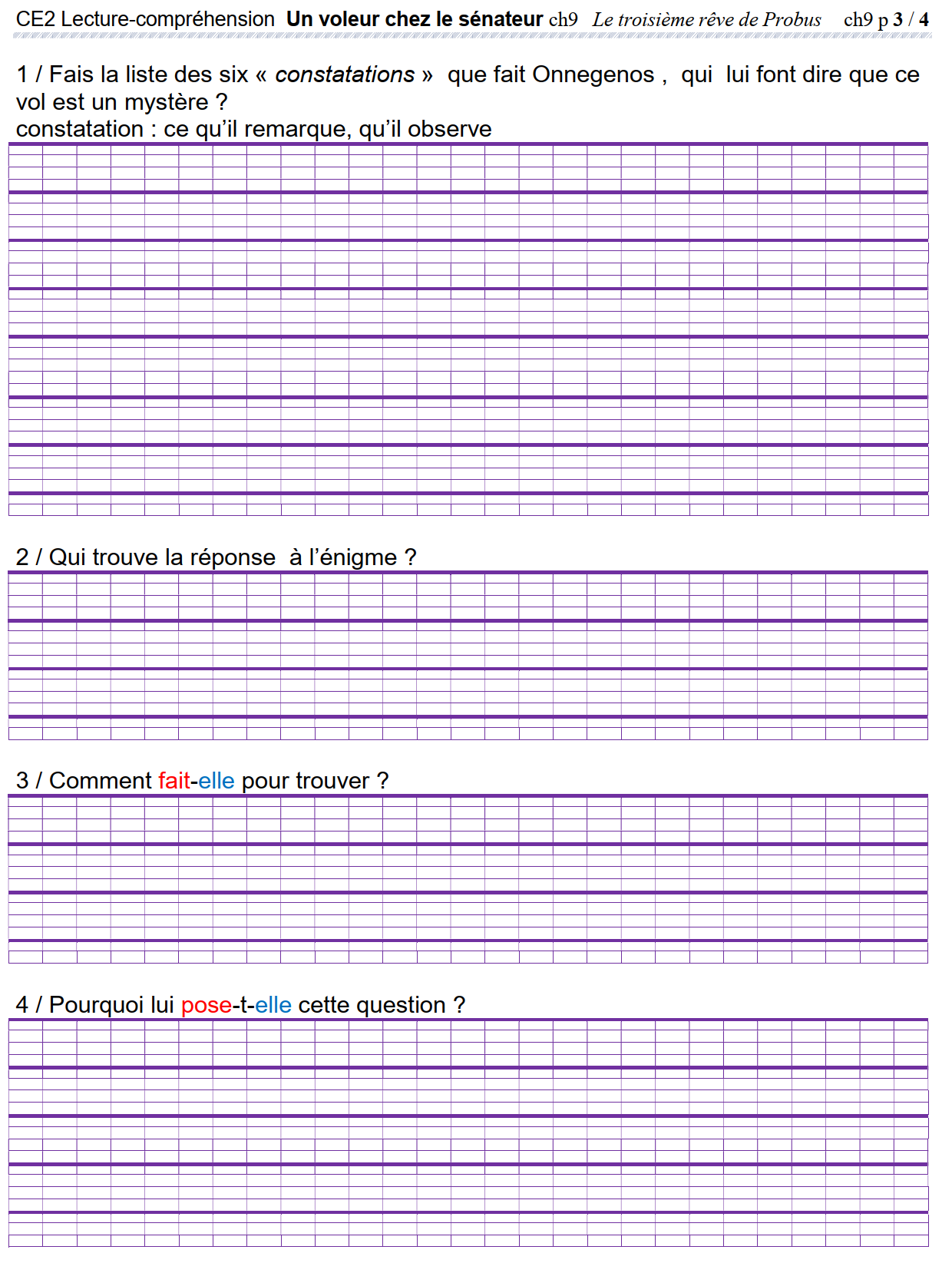 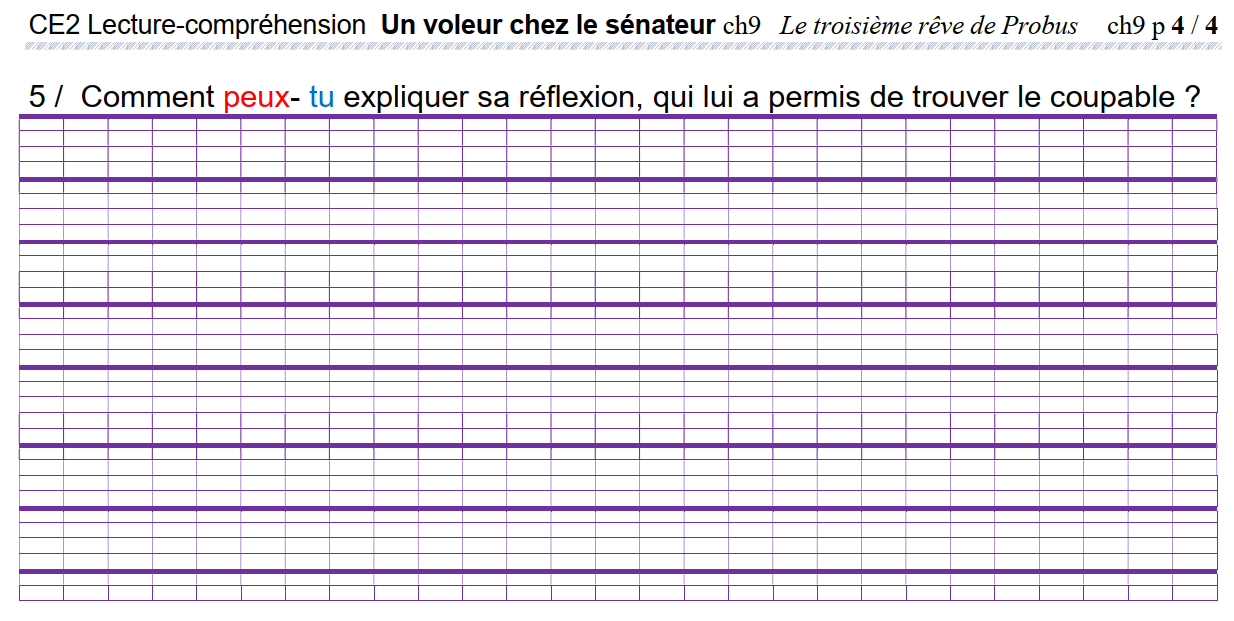 prendreprendrevenirvenirPersonnePronom sujetForme conjuguée du verbePronom sujetForme conjuguée du verbeForme conjuguée du verbe1er p du Sjeprenaisjevenaisvenais2e p du Stuprenaistuvenaisvenais3e  p du Sil, elle, onprenaitil, elle, onvenaitvenait1er p du Pnousprenionsnousvenionsvenions2e  p du Pvouspreniezvousveniezveniez3e p du Pils, ellesprenaientils, ellesvenaientvenaientpouvoirpouvoirvouloirvouloirPersonnePronom sujetForme conjuguée du verbePronom sujetForme conjuguée du verbeForme conjuguée du verbe1er p du Sjepouvaisjevoulaisvoulais2e p du Stupouvaistuvoulaisvoulais3e  p du Sil, elle, onpouvaitil, elle, onvoulaitvoulait1er p du Pnouspouvionsnousvoulionsvoulions2e  p du Pvouspouviezvousvouliezvouliez3e p du Pils, ellespouvaientils, ellesvoulaientvoulaientpartirpartirPersonnePronom sujetForme conjuguée du verbe1er p du Sjepartais2e p du Stupartais3e  p du Sil, elle, onpartait1er p du Pnouspartions2e  p du Pvouspartiez3e p du Pils, ellespartaient